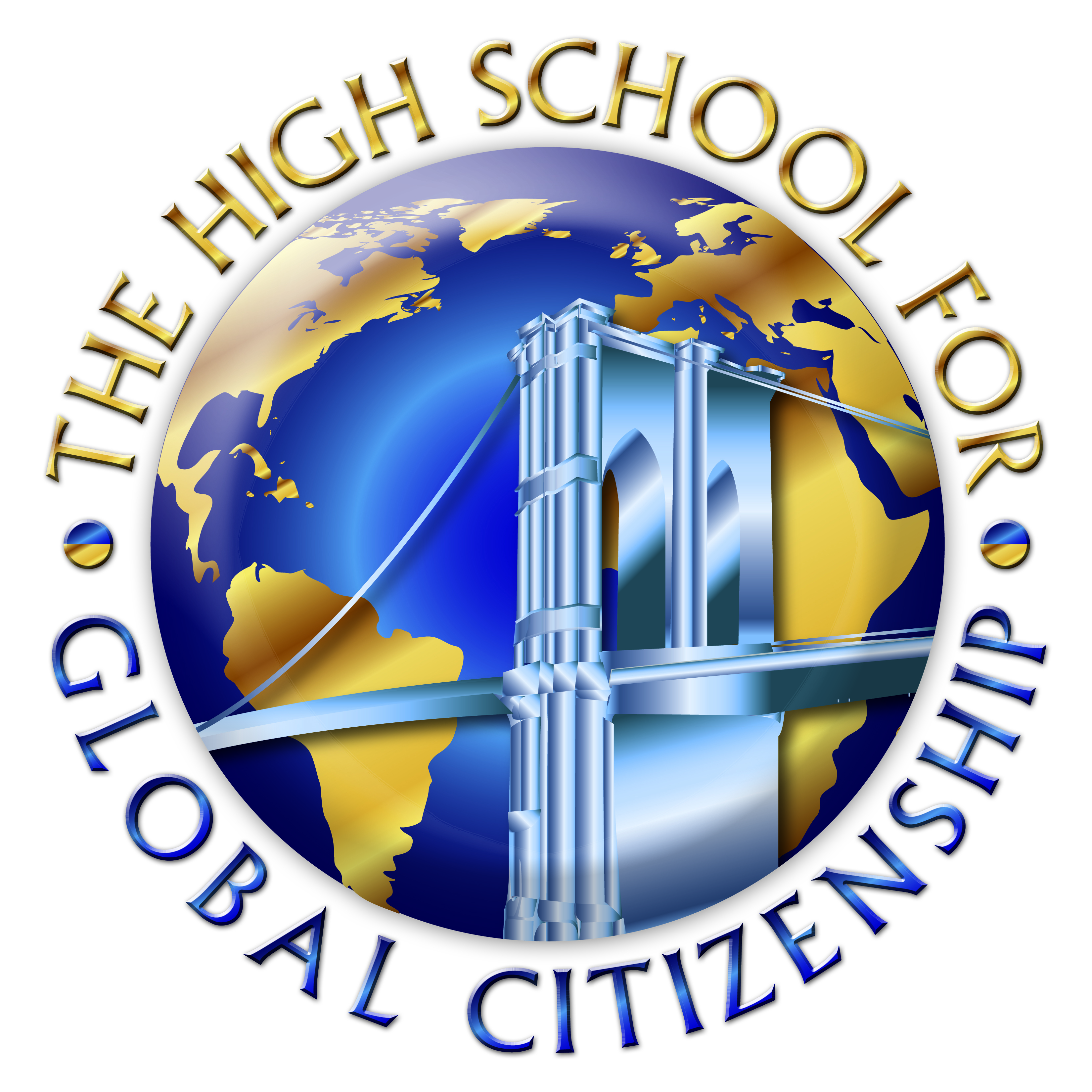 HIGH SCHOOL for Global Citizenshipat the Prospect Heights. Educational CampusMichelle Rochon, PrincipalJune Professional Learning Community Survey (6/4/15)Please fill out the following survey. Thanks for your feedback!I. Circle number 1 (being least/worst; 5 being most/best)How helpful has today’s PLC been for your professional development as a teacher?1            2          3          4          5Were today’s PLC objectives clear?1            2          3          4          5What are two things you liked most about today’s PLC?__________________________________________________________________________________________________________________________________________________________________What was your biggest takeaway from today’s PLC?How helpful have the PLC’s been as a whole this year?What topic(s) would you like to see covered in a PLC next year?Any resonating questions, comments, suggestions, etc?